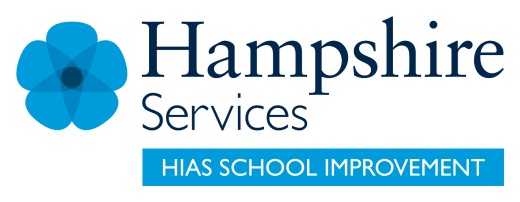 Suggested core spelling curriculumThis curriculum map organises the statutory spelling rules/patterns, as well as the statutory lists of words to learn across KS2, into half termly objectives.  Space is left in the curriculum for teachers to focus on dictation, topic words, revision and bespoke work as appropriate.The curriculum map is organised using the following key spelling strands:Year R within the EYFSEarly Learning Goal: Children use their phonic knowledge to write words in ways which match their spoken sounds. They also write some irregular common words. They write simple sentences which can be read by themselves and others. Some words are spelt correctly and others are phonetically plausible. 40-60 monthsGives meaning to marks they make as they draw, write and paint. Begins to break the flow of speech into words. Continues a rhyming string. Hears and says the initial sound in words. Can segment the sounds in simple words and blend them together. Links sounds to letters, naming and sounding the letters of the alphabet. Uses some clearly identifiable letters to communicate meaning, representing some sounds correctly and in sequence. Writes own name and other things such as labels, captions. Attempts to write short sentences in meaningful contexts. Based on the expectations above, the main thrust of teaching spelling in Year R is securing: the understanding that words can be segmented in to sounds the understanding that graphemes (letters or groups of letters) represent soundsthe ability to hear rhymes and to hear syllables in wordsgood letter formation to build fluency in handwritingthe understanding that some high frequency words are not phonetically plausible and are best learned through regular writing practice to build muscle memory and automaticity.A school should ensure that its phonics programme includes practice at reading and spelling HFWs from Year R and throughout KS1 and that children’s ability is tracked regularly.To create readiness for phase 5 phonics in Year 1, a Year R programme should aim to secure:Segmenting to spell all phonemes from phase 2 and 3, including words using adjacent consonantsBeing able to spell the tricky words he, she, we, me, be, was, my, you, her, they, all, are (these words can vary slightly between different phonics programmes)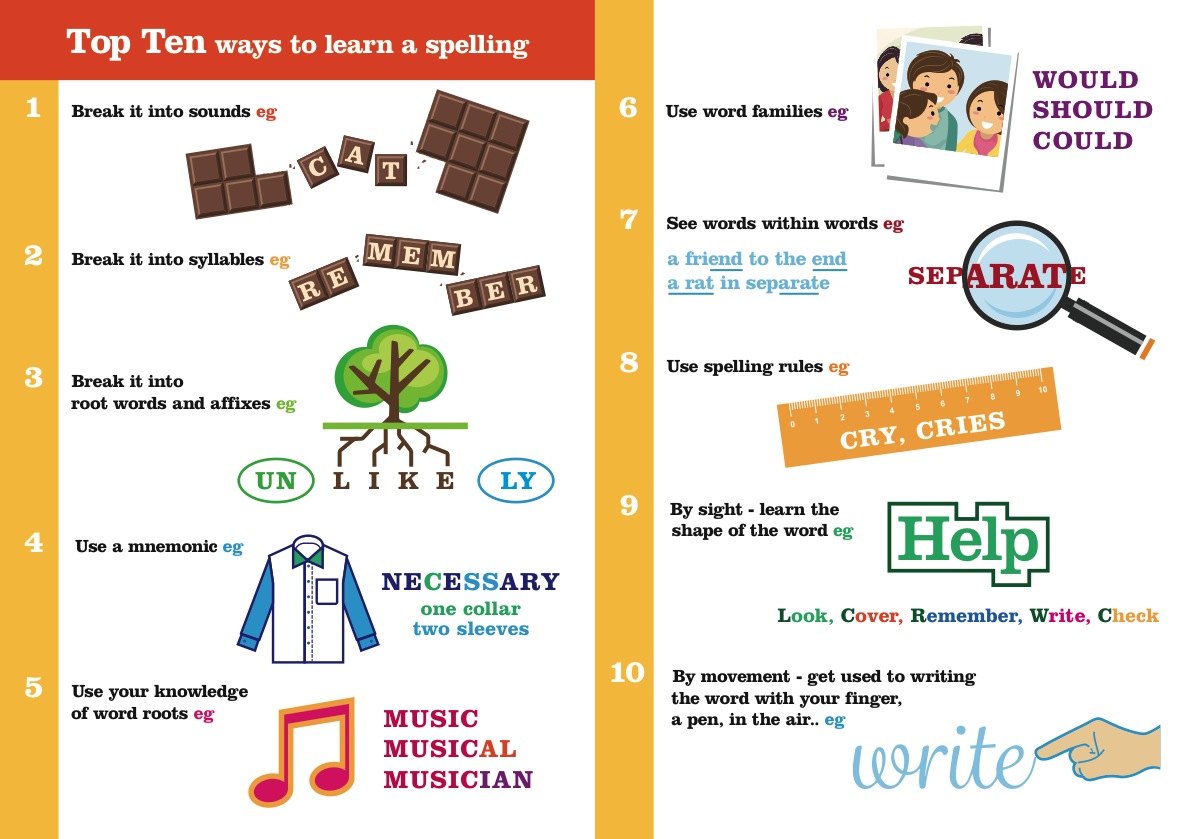 Coding frame for analysis of spellingCan be used for single pupils, sub-groups or teaching groups to arrive at priority targets for teaching and student reviewCommon Exception Word/High Frequency Word/Tricky Word Crossover ResourcesCommon Exception WordsGreen = 100 HFW list from Letters and SoundsItalics = Letters and Sounds tricky word (phase dependent)Year 1 Common Exception Wordsthe, a, do, to, today, of, said, says, are, were, was, is, his, has, I, you, your, they, be, he, me, she, we, no, go, so, by, my, here, there, where, love, come, some, one, once, ask, friend, school, put, push, pull, full, house, our Year 2 Common Exception Wordsdoor, floor, poor, because, find, kind, mind, behind, child, children, wild, climb, most, only, both, old, cold, gold, hold, told, every, everybody, even, great, break, steak, pretty, beautiful, after, fast, last, past, father, class, grass, pass, plant, path, bath, hour, move, prove, improve, sure, sugar, eye, could, should, would, who, whole, any, many, clothes, busy, people, water, again, half, money, Mr, Mrs, parents, Christmas Letters and Sounds High Frequency WordsItalics = Letters and Sounds tricky wordRed = Year 1 common exception wordBlue = Year 2 common exception wordPhase 2Phase 3Phase 4Phase 5Year 3/4 statutory word list sorted into learning categoriesYear 5/6 statutory word list sorted into learning categoriesGetting Look, Say, Cover, Write, Check RightThe most effective procedure has been shown to be the following:Look carefully at the target word and say it clearly.Use your eyes like a camera and take a picture of the word.Close your eyes and imagine that you can still see the word.Say the word again.Trace it in the air, with your eyes still closed.Open your eyes and write the word.Check the spelling. If necessary, correct the word, repeat the steps, and then write the word several times.(Peter Westwood, Teaching Spelling, 2014)Spelling principles used as strands  Phonemic knowledge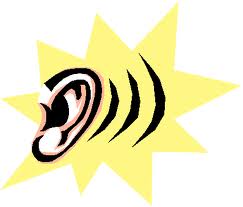 Knowledge of grapheme-phoneme correspondences is crucial for effective spelling.Spelling principles used as strands  Visual and semantic knowledge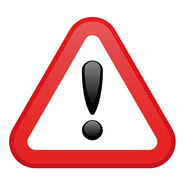 Approaches that emphasise overlearning for memory, visual methods and knowledge of context are useful here.Spelling principles used as strands  Morphological and etymological knowledge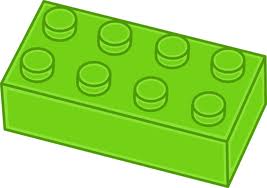 Morphology is the study of words and how they are formed. Morphology analyses parts of words (morphemes), such as root words, prefixes and suffixes.Etymology is the study of the origin of words. Year 1Year 2Year 2Year 3Year 3Year 3Year 4Year 5Year 5Year 6Autumn 1Revision: closing any gaps in using phonics for spelling from previous phasesAdjacent consonantsRevision: closing any gaps in using phonics for spelling from previous phasesSecuring phase 5 GPCs in spellingRevision: closing any gaps in using phonics for spelling from previous phasesSecuring phase 5 GPCs in spellingRevision as neededBest guess, investigation and word families for spelling alternative GPCsUse pupils’ writing to decide on priority areasRevision as neededBest guess, investigation and word families for spelling alternative GPCsUse pupils’ writing to decide on priority areasRevision as neededBest guess, investigation and word families for spelling alternative GPCsUse pupils’ writing to decide on priority areasRevision as neededBest guess, investigation and word families for spelling alternative GPCsUse pupils’ writing to decide on priority areasReview importance of hearing syllables and stressed and unstressed vowels to support spellingWords from Year 5/6 listaverage, awkward, category cemetery, controversy, definite, desperate, develop, dictionary, embarrass, familiar, necessary, secretary, vegetable, harass, suggest, systemReview importance of hearing syllables and stressed and unstressed vowels to support spellingWords from Year 5/6 listaverage, awkward, category cemetery, controversy, definite, desperate, develop, dictionary, embarrass, familiar, necessary, secretary, vegetable, harass, suggest, systemReview importance of hearing syllables and stressed and unstressed vowels to support spellingWords from Year 5/6 listaverage, awkward, category cemetery, controversy, definite, desperate, develop, dictionary, embarrass, familiar, necessary, secretary, vegetable, harass, suggest, systemAutumn 1100 HFWCommon exception words (CEW) for Year 1100 HFWCommon exception words (CEW) for Year 2Begin to distinguish between homophones and near homophones (e.g. there/their/they’re, here/hear, quite/quiet, one/won, sun/son, to/too/two, be/bee)100 HFWCommon exception words (CEW) for Year 2Begin to distinguish between homophones and near homophones (e.g. there/their/they’re, here/hear, quite/quiet, one/won, sun/son, to/too/two, be/bee)200 HFWUse word class/function where possible to make distinctions e.g. there/where/heretwo/twelve/twentySelected words from statutory NC list (Year 3/4)200 HFWUse word class/function where possible to make distinctions e.g. there/where/heretwo/twelve/twentySelected words from statutory NC list (Year 3/4)200 HFWUse word class/function where possible to make distinctions e.g. there/where/heretwo/twelve/twentySelected words from statutory NC list (Year 3/4)200 HFWOur commonly misspelt words: what cues could we use to learn them?Selected words from statutory NC list (Year 3/4)Homophones linked to word class/functionInvestigating patterns in verb and noun spellings e.g. license/licencedevise/devicepractise/practiceadvise/adviceSelected words from statutory NC list (Year 5/6)Homophones linked to word class/functionInvestigating patterns in verb and noun spellings e.g. license/licencedevise/devicepractise/practiceadvise/adviceSelected words from statutory NC list (Year 5/6)Homophones linked to word class/function e.g. affect verb/ effect nounguessed verb/ guest nounpassed verb/ past nounSelected words from statutory NC list (Year 5/6)Autumn 1Compound wordsReview –ed and –ing as verb inflectionsReview –ed and –ing as verb inflectionsReview root words and affixes: -ed, -ing, -ly, -er, -est, -ness, -ful(see NC Appendix 1)Revise apostrophes for contracted formsReview root words and affixes: -ed, -ing, -ly, -er, -est, -ness, -ful(see NC Appendix 1)Revise apostrophes for contracted formsReview root words and affixes: -ed, -ing, -ly, -er, -est, -ness, -ful(see NC Appendix 1)Revise apostrophes for contracted formsDictionary workPlural and possessive ‘s’Verb prefixes e.g. dis-, de-, mis-, over-, re-Verb prefixes e.g. dis-, de-, mis-, over-, re-Synonym and antonym word families: which words have opposites and are there options?ough – can be pronounced 7 different ways: look for patterns in Viking root words (gh used to be pronounced as ch in loch)Autumn  2Phase 5 GPC Securing phase 5 GPCs in spelling: best guess and word familiesUsing syllables to support spellingSecuring phase 5 GPCs in spelling: best guess and word familiesUsing syllables to support spellingBest guess, investigation and word families for alternative GPCsSyllables: stressed and unstressed vowels.  Vowels in red cannot be reliably heard (words from statutory 3/4 list):calendar, decide, describe, different, difficult, exercise, experience, forward(s), grammar, sentence, separate, medicine, particular, peculiar, ordinary, popular, pressure, probably, purpose, regularBest guess, investigation and word families for alternative GPCsSyllables: stressed and unstressed vowels.  Vowels in red cannot be reliably heard (words from statutory 3/4 list):calendar, decide, describe, different, difficult, exercise, experience, forward(s), grammar, sentence, separate, medicine, particular, peculiar, ordinary, popular, pressure, probably, purpose, regularBest guess, investigation and word families for alternative GPCsSyllables: stressed and unstressed vowels.  Vowels in red cannot be reliably heard (words from statutory 3/4 list):calendar, decide, describe, different, difficult, exercise, experience, forward(s), grammar, sentence, separate, medicine, particular, peculiar, ordinary, popular, pressure, probably, purpose, regularBest guess, investigation and word families for alternative GPCsSyllables: stressed and unstressed vowels.  Vowels in red cannot be reliably heard (words from statutory 3/4 list):calendar, decide, describe, different, difficult, exercise, experience, forward(s), grammar, sentence, separate, medicine, particular, peculiar, ordinary, popular, pressure, probably, purpose, regularWords from statutory list with unusual GPC:amateur ancient, attached, bargain, bruise, determined, embarrass, foreign, forty, necessary, guarantee, rhyme, rhythm, stomach, individual, language, leisure, lightning, neighbour, persuade, privilege, programme, queue, restaurant, shoulder, soldier, thorough, vehicle, yachtWords from statutory list with unusual GPC:amateur ancient, attached, bargain, bruise, determined, embarrass, foreign, forty, necessary, guarantee, rhyme, rhythm, stomach, individual, language, leisure, lightning, neighbour, persuade, privilege, programme, queue, restaurant, shoulder, soldier, thorough, vehicle, yachtWords from statutory list with unusual GPC:amateur ancient, attached, bargain, bruise, determined, embarrass, foreign, forty, necessary, guarantee, rhyme, rhythm, stomach, individual, language, leisure, lightning, neighbour, persuade, privilege, programme, queue, restaurant, shoulder, soldier, thorough, vehicle, yachtAutumn  2Phase 5 GPC Securing phase 5 GPCs in spelling: best guess and word familiesUsing syllables to support spellingSecuring phase 5 GPCs in spelling: best guess and word familiesUsing syllables to support spellingWith the word groups above, sound cues alone will let the learner down.  Cues to try:Groups of words with the same grapheme/letter string (e.g. bruise, cruise; shoulder, boulder, smoulder)Overpronunciation (bar – gayn, sto-match, ve-hicle)With the word groups above, sound cues alone will let the learner down.  Cues to try:Groups of words with the same grapheme/letter string (e.g. bruise, cruise; shoulder, boulder, smoulder)Overpronunciation (bar – gayn, sto-match, ve-hicle)With the word groups above, sound cues alone will let the learner down.  Cues to try:Groups of words with the same grapheme/letter string (e.g. bruise, cruise; shoulder, boulder, smoulder)Overpronunciation (bar – gayn, sto-match, ve-hicle)With the word groups above, sound cues alone will let the learner down.  Cues to try:Groups of words with the same grapheme/letter string (e.g. bruise, cruise; shoulder, boulder, smoulder)Overpronunciation (bar – gayn, sto-match, ve-hicle)With the word groups above, sound cues alone will let the learner down.  Cues to try:Groups of words with the same grapheme/letter string (e.g. bruise, cruise; shoulder, boulder, smoulder)Overpronunciation (bar – gayn, sto-match, ve-hicle)With the word groups above, sound cues alone will let the learner down.  Cues to try:Groups of words with the same grapheme/letter string (e.g. bruise, cruise; shoulder, boulder, smoulder)Overpronunciation (bar – gayn, sto-match, ve-hicle)With the word groups above, sound cues alone will let the learner down.  Cues to try:Groups of words with the same grapheme/letter string (e.g. bruise, cruise; shoulder, boulder, smoulder)Overpronunciation (bar – gayn, sto-match, ve-hicle)Autumn  2HFW/CEWSpell the days of the weekHFW/CEW HomophonesHFW/CEW HomophonesHFW/Statutory list wordsFurther homophones Visual cues: look, say, cover, write, checkHFW/Statutory list wordsFurther homophones Visual cues: look, say, cover, write, checkHFW/Statutory list wordsFurther homophones Visual cues: look, say, cover, write, checkHFW/Statutory list wordsFurther homophones Visual cues: look, say, cover, write, checkStatutory list words Homophones and commonly misspelt wordsVisual cues: look, say, cover, write, checkStatutory list words Homophones and commonly misspelt wordsVisual cues: look, say, cover, write, checkStatutory list words Homophones and commonly misspelt wordsVisual cues: look, say, cover, write, checkAutumn  2Introduce root words and affixes: use -ing and -ed where no change is needed in the spelling of root words-er and –est to form comparative adjectives-ly to turn adjectives into adverbs-er and –est to form comparative adjectives-ly to turn adjectives into adverbsDictionary workForming nouns from prefixesExplore links between words: medical/medicine Word matrices/webs could be used effectively hereDictionary workForming nouns from prefixesExplore links between words: medical/medicine Word matrices/webs could be used effectively hereDictionary workForming nouns from prefixesExplore links between words: medical/medicine Word matrices/webs could be used effectively hereReview adding –ly to form an adverb.  Investigate exceptions to the ruleFrench roots in chef, chalet, machine, brochureleague, tongue, unique antiqueVerb suffixes (noun to verb) e.g. –ate, -ise, -ifySilent letters linked to etymology – used to be pronounced.Look at word families and how pronunciation can shifte.g. knight, doubt, lamb, solemn, islandVerb suffixes (noun to verb) e.g. –ate, -ise, -ifySilent letters linked to etymology – used to be pronounced.Look at word families and how pronunciation can shifte.g. knight, doubt, lamb, solemn, islandWords from statutory list with a root that can be built in to a word web: achieve, aggressive, communicate, community, committee, conscience* conscious*, criticise (critic + ise), definite, dictionary (dictate, diction), environment, familiar, muscle (muscular), physical, rhyme, rhythm, sacrifice, signature (sign, design, signal), twelfth (two, twelve, twenty), symbol, occupy, occur, temperature.Spring 1Phase 5 GPCSecuring phase 5 GPCs in spellingSyllablesSecuring phase 5 GPCs in spellingSyllablesAlternative graphemes for /eɪ/ (/ay/) sound (vein, weigh, eight, neighbor, they, obey)Alternative graphemes for /eɪ/ (/ay/) sound (vein, weigh, eight, neighbor, they, obey)Alternative graphemes for /eɪ/ (/ay/) sound (vein, weigh, eight, neighbor, they, obey)Spring 1100 HFW/CEW100 HFW/CEWHomophones100 HFW/CEWHomophonesHFW/Statutory list words Homophones: accept/except, affect/effect, ball/bawl, berry/bury, brake/break, fair/fare, grate/great, groan/grown, here/hear, heel/heal/he’ll, knot/not, mail/male, main/mane, meat/meet, medal/meddle, missed/mist, peace/piece, plain/plane, rain/rein/reign, scene/seen, weather/whether, whose/who’sHFW/Statutory list words Homophones: accept/except, affect/effect, ball/bawl, berry/bury, brake/break, fair/fare, grate/great, groan/grown, here/hear, heel/heal/he’ll, knot/not, mail/male, main/mane, meat/meet, medal/meddle, missed/mist, peace/piece, plain/plane, rain/rein/reign, scene/seen, weather/whether, whose/who’sHFW/Statutory list words Homophones: accept/except, affect/effect, ball/bawl, berry/bury, brake/break, fair/fare, grate/great, groan/grown, here/hear, heel/heal/he’ll, knot/not, mail/male, main/mane, meat/meet, medal/meddle, missed/mist, peace/piece, plain/plane, rain/rein/reign, scene/seen, weather/whether, whose/who’sHFW/Statutory list words Homophones: accept/except, affect/effect, ball/bawl, berry/bury, brake/break, fair/fare, grate/great, groan/grown, here/hear, heel/heal/he’ll, knot/not, mail/male, main/mane, meat/meet, medal/meddle, missed/mist, peace/piece, plain/plane, rain/rein/reign, scene/seen, weather/whether, whose/who’sStatutory list words Homophones and commonly mis-spelt wordsStatutory list words Homophones and commonly mis-spelt wordsStatutory list words Homophones and commonly mis-spelt wordsSpring 1-s and –es for pluralsIntroduction to contracted forms (e.g. don’t)-ful and -less to form adjectivesWord matrices/webs could be used effectively hereApostrophes for common contracted forms e.g. can’t, didn’t, hasn’t, couldn’t, it’s, I’ll-ful and -less to form adjectivesWord matrices/webs could be used effectively hereApostrophes for common contracted forms e.g. can’t, didn’t, hasn’t, couldn’t, it’s, I’llRoots and affixes – Prefixes for opposites or negatives:un-, dis-, mis-, anti-Word matrices/webs could be used effectively hereRoots and affixes – Prefixes for opposites or negatives:un-, dis-, mis-, anti-Word matrices/webs could be used effectively hereRoots and affixes – Prefixes for opposites or negatives:un-, dis-, mis-, anti-Word matrices/webs could be used effectively hereReview apostrophe use and include use for possession with plural nouns and those ending in ‘s’Plural nouns of words ending in ‘o’ (hero, heroes)Adding suffix: able/ible to make adjectivesInvestigate if there is a best guess according to the nature of the root wordEtymological and morphological approaches to NC content (e.g. word matrices)Adding suffix: able/ible to make adjectivesInvestigate if there is a best guess according to the nature of the root wordEtymological and morphological approaches to NC content (e.g. word matrices)Formal equivalentse.g find out – discoverask for – requestgo in – enterUse of the hyphen (re-enter, co-own)Spring 2Phase 5 GPCSecuring phase 5 GPCs in spellingSyllablesSecuring phase 5 GPCs in spellingSyllablesy as Imyth, gym, Egypt, pyramid, mysteryy as Imyth, gym, Egypt, pyramid, mysteryy as Imyth, gym, Egypt, pyramid, mysterySpring 2100 HFW/CEWRevision of days of the week spellings100 HFW/CEWHomophones100 HFW/CEWHomophones200 HFW/Statutory list words Homophones 200 HFW/Statutory list words Homophones 200 HFW/Statutory list words Homophones 200 HFW/Statutory list words Homophones Statutory list wordsHomophones and commonly mis-spelt wordsStatutory list wordsHomophones and commonly mis-spelt wordsStatutory list wordsHomophones and commonly mis-spelt wordsSpring 2Revision of suffix –ing and –ed-ness and -er to form nounsSuffix -mentWord matrices/webs could be used effectively hereApostrophe for singular possession-ness and -er to form nounsSuffix -mentWord matrices/webs could be used effectively hereApostrophe for singular possessionRoots and affixes – suffixes – adding to words of more than 1 syllable: doubling consonant depends on where the stress is placed in the word e.g.beginninglimitingExplore and accurately use word families based on common words, showing how words are related in form and meaning e.g. solve, solution, solver, dissolve, insolubleWord matrices/webs could be used effectively hereRoots and affixes – suffixes – adding to words of more than 1 syllable: doubling consonant depends on where the stress is placed in the word e.g.beginninglimitingExplore and accurately use word families based on common words, showing how words are related in form and meaning e.g. solve, solution, solver, dissolve, insolubleWord matrices/webs could be used effectively hereRoots and affixesAdding -ous suffixRoots and affixes –  how roots create a family: word webse.g. solve (solution, solver, dissolve, insolublesign (signal, design, designate, signify)long (length))strong(strength)pose (oppose, impose, suppose)Classical roots in - Greek: scheme, chorus, chemist, echoLatin: science, scene, discipline, fascinate, crescentEtymological and morphological approaches to NC content (e.g. word matrices)Roots and affixesAdding -ous suffixRoots and affixes –  how roots create a family: word webse.g. solve (solution, solver, dissolve, insolublesign (signal, design, designate, signify)long (length))strong(strength)pose (oppose, impose, suppose)Classical roots in - Greek: scheme, chorus, chemist, echoLatin: science, scene, discipline, fascinate, crescentEtymological and morphological approaches to NC content (e.g. word matrices)Suffixes-ant/-ance/-encefor making nouns-ent for making adjectivesInvestigate if there is a best guess according to the nature of the root wordEtymological and morphological approaches to NC content (e.g. word matrices)Suffixes-ant/-ance/-encefor making nouns-ent for making adjectivesInvestigate if there is a best guess according to the nature of the root wordEtymological and morphological approaches to NC content (e.g. word matrices)Words from statutory list where seeing affixes can help in learning correct spellingPrefix:accommodate, accompany, according, apparent, appreciate, conscience* conscious*, correspond, recommend, interfere, interruptSuffix:available, competition, explanation, pronunciation, profession,convenience, hindrance, criticise (critic + ise), curiosity, identity, opportunitydisastrous, marvelous, mischievousenvironment, government,         equip (–ment), parliamentexaggerate, excellent, sufficient, relevantexistence, nuisance, especially, frequently, immediate(ly), sincere(ly)Summer 1Phase 5 GPCPhase 5 GPCSecuring phase 5 GPCs in spellingSyllablesSecuring phase 5 GPCs in spellingSyllablesAlternative phonemes for ‘ou’ graphemeyoung, touch, double, trouble, countrySummer 1100 HFW/CEW100 HFW/CEW100 HFW/CEW Homophones100 HFW/CEW HomophonesWords from statutory yr 3/ 4 list with unusual GPC:answer, build, breath, breathe, believe, caught, consider, continue, decide, early, earth, eight/eighth, weight, enough (Anglo Saxon: rough, tough), exercise, famous/various, island favourite, February, fruit, group, guard, guide, heard, heart, height, history,  imagine, learn, material, minute, naughty, notice, often, particular, perhaps (tends not to be pronounced in a way that matches spelling, even though GPC not unusual), potatoes, promise, purpose, quarter, recent, reign, special, straight, surprise, though/although, thought, through, woman/womenWords from statutory yr 3/ 4 list with unusual GPC:answer, build, breath, breathe, believe, caught, consider, continue, decide, early, earth, eight/eighth, weight, enough (Anglo Saxon: rough, tough), exercise, famous/various, island favourite, February, fruit, group, guard, guide, heard, heart, height, history,  imagine, learn, material, minute, naughty, notice, often, particular, perhaps (tends not to be pronounced in a way that matches spelling, even though GPC not unusual), potatoes, promise, purpose, quarter, recent, reign, special, straight, surprise, though/although, thought, through, woman/womenWords from statutory yr 3/ 4 list with unusual GPC:answer, build, breath, breathe, believe, caught, consider, continue, decide, early, earth, eight/eighth, weight, enough (Anglo Saxon: rough, tough), exercise, famous/various, island favourite, February, fruit, group, guard, guide, heard, heart, height, history,  imagine, learn, material, minute, naughty, notice, often, particular, perhaps (tends not to be pronounced in a way that matches spelling, even though GPC not unusual), potatoes, promise, purpose, quarter, recent, reign, special, straight, surprise, though/although, thought, through, woman/womenWords from statutory yr 3/ 4 list with unusual GPC:answer, build, breath, breathe, believe, caught, consider, continue, decide, early, earth, eight/eighth, weight, enough (Anglo Saxon: rough, tough), exercise, famous/various, island favourite, February, fruit, group, guard, guide, heard, heart, height, history,  imagine, learn, material, minute, naughty, notice, often, particular, perhaps (tends not to be pronounced in a way that matches spelling, even though GPC not unusual), potatoes, promise, purpose, quarter, recent, reign, special, straight, surprise, though/although, thought, through, woman/womenStatutory list wordsHomophones and commonly misspelt words (see NC Appendix 1) Statutory list wordsHomophones and commonly misspelt words (see NC Appendix 1) Summer 1-er to make nouns (helper) and adjectives (faster)-est to make adjectives (slowest)-er to make nouns (helper) and adjectives (faster)-est to make adjectives (slowest)Suffix revision (see NC Appendix 1)Word matrices/webs could be used effectively hereSuffix revision (see NC Appendix 1)Word matrices/webs could be used effectively hereRoots and affixes (see NC Appendix 1)Prefixes: more oppositesil-, ir-, im –Word matrices/webs could be used effectively hereReview apostrophe for possessionRoots and affixes (see NC Appendix 1)Adding –tion, -sion, -cian(explore music→musician, magic→magician etc.)Etymological and morphological approaches to NC content (e.g. word matrices)Roots and affixes (see NC Appendix 1)Adding –tion, -sion, -cian(explore music→musician, magic→magician etc.)Etymological and morphological approaches to NC content (e.g. word matrices)Roots and affixes (see NC Appendix 1)Adding –tion, -sion, -cian(explore music→musician, magic→magician etc.)Etymological and morphological approaches to NC content (e.g. word matrices)Suffixes cial/tial for making adjectivesInvestigate if there is a ‘best guess’ according to the nature of the root wordEtymological and morphological approaches to NC content (e.g. word matrices)Further root words and affixesAdding suffixes beginning with vowel letters to words ending in –fer (transferring, transferred reference, referee – see NC Appendix 1)Etymological and morphological approaches to NC content (e.g. word matrices)Summer 2Phase 5 GPCPhase 5 GPCSecuring phase 5 GPCs in spellingSyllablesSecuring phase 5 GPCs in spellingSyllablesReview application of best guess for GPC as needed – use pupils’ own issues in writing to drive sessionsReview application of best guess for GPC as needed – use pupils’ own issues in writing to drive sessionsReview application of best guess for GPC as needed – use pupils’ own issues in writing to drive sessionsReview application of best guess for GPC as needed – use pupils’ own issues in writing to drive sessionsSummer 2100 HFW/CEW100 HFW/CEW100 HFW/CEWHomophones100 HFW/CEWHomophones200 HFW/Statutory list wordsHomophones 200 HFW/Statutory list wordsHomophones 200 HFW/Statutory list wordsHomophones 200 HFW/Statutory list wordsHomophones Statutory list wordsHomophones and commonly misspelt wordsStatutory list wordsHomophones and commonly misspelt wordsSummer 2Prefix -unPrefix -unWords ending in -tion (station, fiction, motion, national, section)Morphological approaches to NC content (e.g. word matrices)Words ending in -tion (station, fiction, motion, national, section)Morphological approaches to NC content (e.g. word matrices)More prefixes:super-, auto-, inter-, sub-Review – what do we know about adding prefixes and suffixes?Review – what do we know about adding prefixes and suffixes?Review – what do we know about adding prefixes and suffixes?Suffixes cious/tious for making adjectives: investigate if there is a best guess according to the nature of the root wordWords with the /i:/ sound (/ee/) spelt ei after c and exceptions (deceive, receive)Etymological and morphological approaches to NC content (e.g. word matrices)Word origins focus.Etymological and morphological approaches to NC content (e.g. word matrices)Summer 2Prefix -unPrefix -unWords ending in -tion (station, fiction, motion, national, section)Morphological approaches to NC content (e.g. word matrices)Words ending in -tion (station, fiction, motion, national, section)Morphological approaches to NC content (e.g. word matrices)Words from statutory list with affixes:Prefix: accident, address, bicycle, disappear, increase, interest, important, rememberSuffix: accidentally, actually, probably, occasion(ally), busy/business, complete, experiment, extreme, mention, position, question, possess(ion), possible, various, famousMorphological approaches to NC content (e.g. word matrices)Words from statutory list with affixes:Prefix: accident, address, bicycle, disappear, increase, interest, important, rememberSuffix: accidentally, actually, probably, occasion(ally), busy/business, complete, experiment, extreme, mention, position, question, possess(ion), possible, various, famousMorphological approaches to NC content (e.g. word matrices)Words from statutory list with affixes:Prefix: accident, address, bicycle, disappear, increase, interest, important, rememberSuffix: accidentally, actually, probably, occasion(ally), busy/business, complete, experiment, extreme, mention, position, question, possess(ion), possible, various, famousMorphological approaches to NC content (e.g. word matrices)Words from statutory list with affixes:Prefix: accident, address, bicycle, disappear, increase, interest, important, rememberSuffix: accidentally, actually, probably, occasion(ally), busy/business, complete, experiment, extreme, mention, position, question, possess(ion), possible, various, famousMorphological approaches to NC content (e.g. word matrices)Suffixes cious/tious for making adjectives: investigate if there is a best guess according to the nature of the root wordWords with the /i:/ sound (/ee/) spelt ei after c and exceptions (deceive, receive)Etymological and morphological approaches to NC content (e.g. word matrices)Word origins focus.Etymological and morphological approaches to NC content (e.g. word matrices)Spelling principles used as strands  Phonemic knowledgeSpelling principles used as strands  Visual and semantic knowledgeSpelling principles used as strands  Morphological and etymological knowledgeSound based errorOmission of phonemePlausible spelling, wrong grapheme choiceLong vowel soundError in unstressed vowels Common wordshomophonesCommon irregular (e.g. who, he, one)Commonly misspelt (e.g. thought, believe, minute) Root words and affixesOmission of affix –ed, -ing, -sEnding: -s, -ing, -ed to words ending in yEnding: verbs which end in e: adding -ing or otherEnding: adverb formation error with -ly or      -allyEnding: other suffix formations (e.g. ful, ible, able)AanasatIfinIsitofoffoncandadhadbackandgetbighimhisnotgotupmumbutthetoInogointowillthatthisthenthemwithseefornowdownlooktooheshewemebewasyoutheyallaremyherwentit’sfromchildrenjusthelpsaidhavelikesodosomecomeweretherelittleonewhenoutwhatdon’toldI’mbytimehouseaboutyourdaymadecamemakeheresawveryputohtheirpeopleMrMrslookedcalledaskedcouldPossible approach to learningWords from statutory listHelpful guidelinesRoot word + prefixAccident, address, bicycle, disappear, increase, interest, important, rememberAlthough roots of accident and address no longer used, ac + cident and ad + dress helps to explain the double letters.Root word + suffixAccidentally, actually, probably, occasion(ally), busy/business, complete, experiment, extreme, mention, position, question, possess(ion), possible, various, famousPossible –ible/able rule not included until Year 5/6Various, famous –ous not included until Year 5/6Unstressed vowel sounds/syllablescalendar, decide, describe, different, difficult, exercise, experience, forward(s), grammar, sentence, separate, medicine, particular, peculiar, ordinary, popular, pressure, probably, purpose, regularVowel(s) you cannot reliably ‘hear’ in redUnusual GPCanswer, build, breath, breathe, believe, caught, consider, continue, decide, early, earth, eight/eighth, weight, enough (Anglo Saxon: rough, tough), exercise, famous/various, island favourite, February, fruit, group, guard, guide, heard, heart, height, history,  imagine, learn, material, minute, naughty, notice, often, particular, perhaps (tends not to be pronounced in a way that matches spelling, even though GPC not unusual), potatoes, promise, purpose, quarter, recent, reign, special, straight, surprise, though/although thought, through, woman/womenAs sound cues will let the learner down, either use:Groups of words with the same grapheme/letter string (e.g. exercise, precise; group, soup)Overpronunciation (faymouse, Febrooarry, bel-eye-eve)Visual cues: Look, Say, Cover, Write, CheckEtymology/word rootaddress, appear, arrive, bicycle, build, breath, believe, century, certain, circle, complete, consider, continue, centre, decide, describe, experience, knowledge experiment, extreme, guard, guide, length (long), strength (strong), library, medicine, natural, opposite, popular, pressure, suppose (with impose, oppose, position etc), therefore (before)Making word webs around the base or root word will help learners see that learning the base allows them access to the meaning and spelling of a range of related words.Possible approach to learningWords from statutory listHelpful guidelinesRoot word + prefixaccommodate, accompany, according, apparent, appreciate, conscience* conscious*, correspond, recommend, interfere, interrupt ‘re’ and ‘inter’ are included in the Year 3/4 prefixes to be taught. The others here (cor, con, ac, ap) do not appear in any year group recommendation.Root word + suffixavailable, competition, explanation, pronunciation, profession,convenience, hindrance, criticise (critic + ise), curiosity, identity, opportunitydisastrous, marvelous, mischievousenvironment, government,  equip (–ped, – ment), parliamentexaggerate, excellent, sufficient, relevantexistence, nuisance, especially, frequently, immediate(ly), sincere(ly)Most of these suffixes appear in the suffixes to be taught in either Year 2, Year 3/ 4 or Year 5/6 apart from ‘ity’ to form a noun.Unstressed vowel sounds/syllablesaverage, awkward, category cemetery, controversy, definite, desperate, develop, dictionary, embarrass, familiar, necessary, secretary, vegetable, harass, suggest, systemVowel(s) you cannot reliably ‘hear’ in red.It can help to see words within words that can lead the learner to overpronounce for learning (de-finite, fami-liar, vege-table)Unusual GPCamateur ancient, attached, bargain, bruise, determined, embarrass, foreign, forty, necessary, guarantee, rhyme, rhythm, stomach, individual, language, leisure, lightning, neighbour, persuade, privilege, programme, queue, restaurant, shoulder, soldier, thorough, vehicle, yachtAs sound cues will let the learner down, either use:Groups of words with the same grapheme/letter string (e.g. bruise, cruise; shoulder, boulder, smoulder)Overpronunciation (bar-gayn, sto-match, ve-hicle)Visual cues: Look, Say, Cover, Write, CheckSpelling linked to word functionprejudice: noun recognise: verbLinked to Year 5/6 spelling rulesEtymology/word rootachieve, aggressive, communicate, community, committee, conscience* conscious*, criticise (critic + ise), definite, dictionary (dictate, diction), environment, familiar, muscle (muscular), physical, rhyme, rhythm, sacrifice, signature (sign, design, signal), twelfth (two, twelve, twenty), symbol, occupy, occur, temperature, varietyMaking word webs around the base or root word will help learners see that learning the base allows them access to the meaning and spelling of a range of related words.